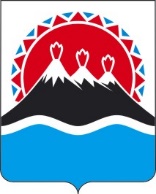 РЕГИОНАЛЬНАЯ СЛУЖБА ПО ТАРИФАМ И ЦЕНАМ КАМЧАТСКОГО КРАЯПОСТАНОВЛЕНИЕ                   г. Петропавловск-КамчатскийВ соответствии с Федеральным законом от 27.07.2010 № 190-ФЗ «О теплоснабжении», постановлением Правительства Российской Федерации от 22.10.2012 № 1075 «О ценообразовании в сфере теплоснабжения», приказами ФСТ России от 13.06.2013 № 760-э «Об утверждении Методических указаний по расчету регулируемых цен (тарифов) в сфере теплоснабжения», от 07.06.2013 
№ 163 «Об утверждении Регламента открытия дел об установлении регулируемых цен (тарифов) и отмене регулирования тарифов в сфере теплоснабжения», постановлением Правительства Камчатского края от 19.12.2008 № 424-П «Об утверждении Положения о Региональной службе по тарифам и ценам Камчатского края», протоколом Правления Региональной службы по тарифам и ценам Камчатского края от xx.12.2021 № xxx, по инициативе Региональной службы по тарифам и ценам Камчатского краяПОСТАНОВЛЯЮ:1. Внести в приложение 3 к постановлению Региональной службы по тарифам и ценам Камчатского края от 23.11.2017 № 662 «Об установлении тарифов на тепловую энергию, поставляемую ФГКУ «ПУ ФСБ России по восточному арктическому району» потребителям Петропавловск-Камчатского городского округа, на 2018 - 2022 годы» изменение, изложив его в редакции согласно приложению к настоящему постановлению.2. Настоящее постановление вступает в силу через десять дней после дня его официального опубликования.Приложение к постановлению Региональной службыпо тарифам и ценам Камчатского края от 02.12.2021 № 230«Приложение 3к постановлению Региональной службыпо тарифам и ценам Камчатского края от 23.11.2017 № 662Тарифы на теплоноситель, поставляемый ФГКУ «ПУ ФСБ России по восточному арктическому району» потребителям Петропавловск-Камчатского городского округа, на 2018-2022 годы<*>  значения льготных тарифов на теплоноситель, поставляемый населению и исполнителям коммунальных услуг для населения на период 2022 года устанавливаются при ежегодной корректировке тарифов экономически обоснованных с учетом утвержденных индексов изменения размера вносимой гражданами платы за коммунальные услуги в среднем по субъектам Российской Федерации и предельно допустимых отклонений по отдельным муниципальным образованиям от величины указанных индексов по субъектам Российской Федерации в соответствии с Основами формирования индексов изменения размера платы граждан за коммунальные услуги в Российской Федерации, утвержденными постановлением Правительства Российской Федерации от 30 апреля 2014 г. № 400 «О формировании индексов изменения размера платы граждан за коммунальные услуги в Российской Федерации».* Выделяется в целях реализации пункта 6 статьи 168 Налогового кодекса Российской Федерации (часть вторая)Примечание: товары работы и услуги ФГКУ «ПУ ФСБ России по восточному арктическому району», в связи с применением организацией упрощенной системы налогообложения, НДС не облагаются.».[Дата регистрации]№[Номер документа]О внесении изменения в приложение 3 к постановлению Региональной службы по тарифам и ценам Камчатского края от 23.11.2017 № 662 «Об установлении тарифов на тепловую энергию, поставляемую ФГКУ «ПУ ФСБ России по восточному арктическому району» потребителям Петропавловск-Камчатского городского округа, на 2018 - 2022 годы»Временно исполняющий обязанности руководителя [горизонтальный штамп подписи 1]В.А. Губинский№ п/пНаименование регулируемой организацииВид тарифаГод (период)Вид теплоносителяВид теплоносителя№ п/пНаименование регулируемой организацииВид тарифаГод (период)ВодаПар1.Экономически обоснованный тариф для прочих потребителей
(тарифы указываются без НДС)Экономически обоснованный тариф для прочих потребителей
(тарифы указываются без НДС)Экономически обоснованный тариф для прочих потребителей
(тарифы указываются без НДС)Экономически обоснованный тариф для прочих потребителей
(тарифы указываются без НДС)Экономически обоснованный тариф для прочих потребителей
(тарифы указываются без НДС)1.1ФГКУ «ПУ ФСБ России по восточному арктическому району»одноставочный руб./куб.м20181.2ФГКУ «ПУ ФСБ России по восточному арктическому району»одноставочный руб./куб.м01.01.2018 -30.06.201850,701.3ФГКУ «ПУ ФСБ России по восточному арктическому району»одноставочный руб./куб.м01.07.2018 - 30.09.201850,701.4ФГКУ «ПУ ФСБ России по восточному арктическому району»одноставочный руб./куб.м01.10.2018 – 31.12.201850,851.5ФГКУ «ПУ ФСБ России по восточному арктическому району»одноставочный руб./куб.м20191.6ФГКУ «ПУ ФСБ России по восточному арктическому району»одноставочный руб./куб.м01.01.2019 -30.06.201951,711.7ФГКУ «ПУ ФСБ России по восточному арктическому району»одноставочный руб./куб.м01.07.2019 -  31.12.201963,851.8ФГКУ «ПУ ФСБ России по восточному арктическому району»одноставочный руб./куб.м20201.9ФГКУ «ПУ ФСБ России по восточному арктическому району»одноставочный руб./куб.м01.01.2020 -30.06.202063,851.10ФГКУ «ПУ ФСБ России по восточному арктическому району»одноставочный руб./куб.м01.07.2020 - 31.12.202063,851.11ФГКУ «ПУ ФСБ России по восточному арктическому району»одноставочный руб./куб.м20211.12ФГКУ «ПУ ФСБ России по восточному арктическому району»одноставочный руб./куб.м01.01.2021 -30.06.202163,851.13ФГКУ «ПУ ФСБ России по восточному арктическому району»одноставочный руб./куб.м01.07.2021 - 31.12.202173,251.14ФГКУ «ПУ ФСБ России по восточному арктическому району»одноставочный руб./куб.м20221.15ФГКУ «ПУ ФСБ России по восточному арктическому району»одноставочный руб./куб.м01.01.2022 - 30.06.202267,811.16ФГКУ «ПУ ФСБ России по восточному арктическому району»одноставочный руб./куб.м01.07.2022 - 31.12.202269,602.Экономически обоснованный тариф для населения 
(тарифы указываются с НДС)*Экономически обоснованный тариф для населения 
(тарифы указываются с НДС)*Экономически обоснованный тариф для населения 
(тарифы указываются с НДС)*Экономически обоснованный тариф для населения 
(тарифы указываются с НДС)*Экономически обоснованный тариф для населения 
(тарифы указываются с НДС)*2.1ФГКУ «ПУ ФСБ России по восточному арктическому району»одноставочный руб./куб.м20182.2ФГКУ «ПУ ФСБ России по восточному арктическому району»одноставочный руб./куб.м01.01.2018 - 30.06.201850,702.3ФГКУ «ПУ ФСБ России по восточному арктическому району»одноставочный руб./куб.м01.07.2018 - 30.09.201850,702.4ФГКУ «ПУ ФСБ России по восточному арктическому району»одноставочный руб./куб.м01.10.2018 - 31.12.201850,852.5ФГКУ «ПУ ФСБ России по восточному арктическому району»одноставочный руб./куб.м20192.6ФГКУ «ПУ ФСБ России по восточному арктическому району»одноставочный руб./куб.м01.01.2019 -30.06.201951,712.7ФГКУ «ПУ ФСБ России по восточному арктическому району»одноставочный руб./куб.м01.07.2019 - 31.12.201963,852.8ФГКУ «ПУ ФСБ России по восточному арктическому району»одноставочный руб./куб.м20202.9ФГКУ «ПУ ФСБ России по восточному арктическому району»одноставочный руб./куб.м01.01.2020 -30.06.202063,852.10ФГКУ «ПУ ФСБ России по восточному арктическому району»одноставочный руб./куб.м01.07.2020 - 31.12.202063,852.11ФГКУ «ПУ ФСБ России по восточному арктическому району»одноставочный руб./куб.м20212.12ФГКУ «ПУ ФСБ России по восточному арктическому району»одноставочный руб./куб.м01.01.2021 -30.06.202163,852.13ФГКУ «ПУ ФСБ России по восточному арктическому району»одноставочный руб./куб.м01.07.2021 - 31.12.202173,252.14ФГКУ «ПУ ФСБ России по восточному арктическому районуодноставочный руб./куб.м20222.15ФГКУ «ПУ ФСБ России по восточному арктическому районуодноставочный руб./куб.м01.01.2022 - 30.06.202267,812.16ФГКУ «ПУ ФСБ России по восточному арктическому районуодноставочный руб./куб.м01.07.2022 - 31.12.202269,603.Льготный (сниженный) тариф для населения и исполнителей коммунальных услуг
(тарифы указываются с учетом НДС)*Льготный (сниженный) тариф для населения и исполнителей коммунальных услуг
(тарифы указываются с учетом НДС)*Льготный (сниженный) тариф для населения и исполнителей коммунальных услуг
(тарифы указываются с учетом НДС)*Льготный (сниженный) тариф для населения и исполнителей коммунальных услуг
(тарифы указываются с учетом НДС)*Льготный (сниженный) тариф для населения и исполнителей коммунальных услуг
(тарифы указываются с учетом НДС)*3.1ФГКУ «ПУ ФСБ России по восточному арктическому району»»одноставочный руб./куб. м20183.2ФГКУ «ПУ ФСБ России по восточному арктическому району»»одноставочный руб./куб. м01.01.2018 -30.06.201850,703.3ФГКУ «ПУ ФСБ России по восточному арктическому району»»одноставочный руб./куб. м01.07.2018 - 30.09.201850,703.4ФГКУ «ПУ ФСБ России по восточному арктическому району»»одноставочный руб./куб. м01.10.2018 - 31.12.201850,853.5ФГКУ «ПУ ФСБ России по восточному арктическому району»»одноставочный руб./куб. м20193.6ФГКУ «ПУ ФСБ России по восточному арктическому району»»одноставочный руб./куб. м01.01.2019 - 30.06.201951,713.7ФГКУ «ПУ ФСБ России по восточному арктическому району»»одноставочный руб./куб. м01.07.2019 - 31.12.201951,713.8ФГКУ «ПУ ФСБ России по восточному арктическому району»»одноставочный руб./куб. м20203.9ФГКУ «ПУ ФСБ России по восточному арктическому району»»одноставочный руб./куб. м01.01.2020 -30.06.202051,713.10ФГКУ «ПУ ФСБ России по восточному арктическому району»»одноставочный руб./куб. м01.07.2020 - 31.12.202051,713.11ФГКУ «ПУ ФСБ России по восточному арктическому району»»одноставочный руб./куб. м20213.12ФГКУ «ПУ ФСБ России по восточному арктическому району»»одноставочный руб./куб. м01.01.2021 -30.06.202151,713.13ФГКУ «ПУ ФСБ России по восточному арктическому району»»одноставочный руб./куб. м01.07.2021 - 31.12.202151,713.14ФГКУ «ПУ ФСБ России по восточному арктическому району»»одноставочный руб./куб. м20223.15ФГКУ «ПУ ФСБ России по восточному арктическому району»»одноставочный руб./куб. м01.01.2022 -30.06.2022<*>3.16ФГКУ «ПУ ФСБ России по восточному арктическому району»»одноставочный руб./куб. м01.07.2022 - 31.12.2022<*>